3GPP TSG-RAN WG2 Meeting #117 electronic		R2-2203681Online, 21st Feb – 03rd Mar, 2022Agenda item:       6.2.2Source: 	Huawei, HiSiliconTitle: 	Summary [AT117-e][707][V2X/SL] Control plane corrections (Huawei)Document for:	Discussion and DecisionIntroductionThis document summarizes the offline discussion as:  [AT117-e][707][V2X/SL] Control plane corrections (Huawei)	Scope: Discuss whether the proposed change in R2-2202714, R2-2203290, R2-2203286, R2-2203287, R2-2203288 and R2-2203289 are acceptable or not (including which proposed change is most acceptable to the companies if there are multiple candidate changes) and merge all acceptable changes. 	Intended outcome: Agree 38.331 rapporteur CR in R2-2203680 and individual 38.304 CR. Discussion summary in R2-2203681. Email approval. Deadline: 2/28 13:00 UTC for discussion, 3/1 09:00 UTC for rapporteur’s CR and summary.Contact list: On changes proposed in R2-2202714[1]On the first changeQ1: Would your company agree to have the above change? Please list further comments if anyOn the second changeQ2: Would your company agree to have the above change? Please list further comments if any2.3 On the third changeQ3: Would your company agree to have the above change? Please list further comments if any2.4 On the other changesQ4: Would your company agree to have the above editorial changes? Please list further comments if anyOn the changes related to TS 38.304[2]It is understood that only “short names/SIBs” are used in TS 38.331, the proposal for changing the “long names” to “short names” in TS 38.304, when referring to TS 38.331 or referring to “the cell on an NR frequency”,  is reasonable. Rapporteur would suggest to agree this CR for TS 38.304, after revising on “summary of change” in the cover sheet. Q5: Would your company agree to above Rapporteur suggestion? Please list further comments if anyOn the changes related to HARQ attribute of SL-SRBs [3][4][5][6]The discussed issue [6] is related to the agreed change “Network always includes this field” (sl-HARQ-FeedbackEnabled) in RAN2#116 meeting. Various solutions are suggested in [3][4][5][6]. Proposed solution 1: Proposed solution 2a: Proposed solution 2b: Proposed solution 3 Q6: In order to solve the issue raised on SL-SRB, which option(s) below would your company prefer, please provide further comments if any.Option 1: In TS 38.331, in SCCH configuration for SL-SRB 0/1/2/3, adding attribute “sl-HARQ-FeedbackEnabled” with fixed value “Disable”. Option 2a: In TS 38.321, capturing “It’s up to UE implementation to determine the HARQ attribute of LCH without sl-HARQ-FeedbackEnabled during LCP.”Option 2b: In TS 38.331, in SCCH configuration for SL-SRB 0/1/2/3, adding attribute “sl-HARQ-FeedbackEnabled” as “” with description as “Selected by the transmitting UE, up to UE implementation”. Option 3: In TS 38.321, capturing “The HARQ attribute for transmission of the MAC PDU is determined by the highest priority LCH with sl-HARQ-FeedbackEnabled. The LCH without HARQ attribute can be multiplexed with LCH with HARQ attribute”.Option 4:  Others, please elaborate.Q7: On Proposal 3 in [6], would your company support “to delete “” in field description of sl-HARQ-FeedbackEnabled (in TS 38.331), if above Option 2a or Option 3 is agreed”?ConclusionReference: R2-2202714, Miscelleneous CR on 38.331, Huawei, HiSilicon.R2-2203289, Correction on TS 38.304, ZTE Corporation, Sanechips.R2-2203286, Correction on HARQ attribute of SL SRB option1, ZTE Corporation, Sanechips, OPPO.R2-2203287, Correction on HARQ attribute of SL SRB option2b, ZTE Corporation, Sanechips, vivo.R2-2203288, Correction on HARQ attribute of SL SRB, ZTE Corporation, Sanechips.R2-2203290, Discussion on HARQ attribute of SL SRB, ZTE Corporation, Sanechips, vivo.CompanyNameE-mailHuawei, HiSiliconTao Caitao.cai@huawei.comEricssonAntonino Orsinoantonino.orsino@ericsson.comOPPOBingxue Lenglengbingxue@oppo.comvivoXiao XIAOxiao.xiao@vivo.comZTEWeiqiang DuDu.weiqiang2@zte.com.cnIntelAnsab Aliansab.ali@intel.comAppleZhibin WuZhibin_wu@apple.comNokiaBerthold PanznerBerthold.panzner@nokia.comQualcommDan Vassilovskidvassilo@qti.qualcomm.comTdocReason for change/Summary of changeDetails of changeR2-2202714In the field description of IE ReportConfigNR-SL, description of SL-CBR is incorrectly added, and the value description for cN-Threshold is missing/In clause 6.3.2, add the value description of cN-Threshold and remove description of SL-CBR.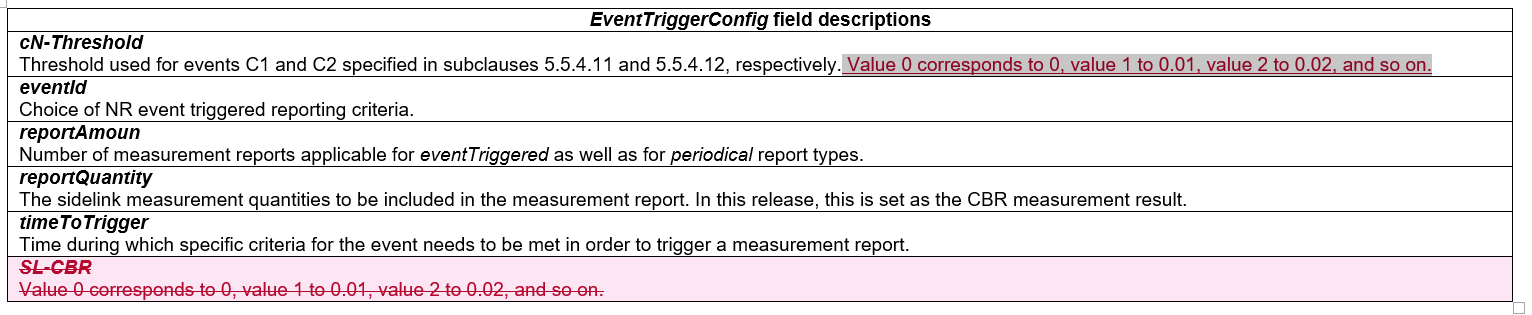 CompanyAgree/disagree on having the changeFurther commentsEricssonPartiallyStrictly speaking, the fields cN-Threshold are of type SL-CBR-r16 and in the field description of sl-CBR-RangeConfigList, that points to the field SL-CBR-r16, is already clear what the value correspond to.sl-CBR-RangeConfigListIndicates the list of CBR ranges. Each entry of the list indicates in SL-CBR-LevelsConfig the upper bound of the CBR range for the respective entry. The upper bounds of the CBR ranges are configured in ascending order for consecutive entries of sl-CBR-RangeConfigList. For the first entry of sl-CBR-RangeConfigList the lower bound of the CBR range is 0. Value 0 corresponds to 0, value 1 to 0.01, value 2 to 0.02, and so on.According to this, the first change is not needed but the second one if fine.OPPOPartially Same view as Ericsson.vivoDisagree with the 1st changeAgree with the 2nd changeZTENo strong view.IntelNo strong viewAppleAgree with 2nd changeLGNo strong viewNokiaNo strong viewQualcommPartiallyAgree with second change. TdocReason for change/Summary of changeDetails of changeR2-2202714In IE SL-BWP-Id, field sl-BWP-Id is used to identify a sidelink bandwidth part, which refers to the IE BWP-Id.  IE BWP-Id is initially used as an identifier for Bandwidth Parts (BWP) in Uu, where value 0 refers to the initial BWP, and values from 1 to maxNrofBWPs refer to other BWPs. However, as initial BWP has not been defined over the sidelink, clarifications on the value range of SL-BWP-Id are needed to avoid misunderstanding./Add a field description for IE sl-BWP-Id to clarify that the sidelink bandwidth parts are identified from BWP-Id 1 to maxNrofBWP.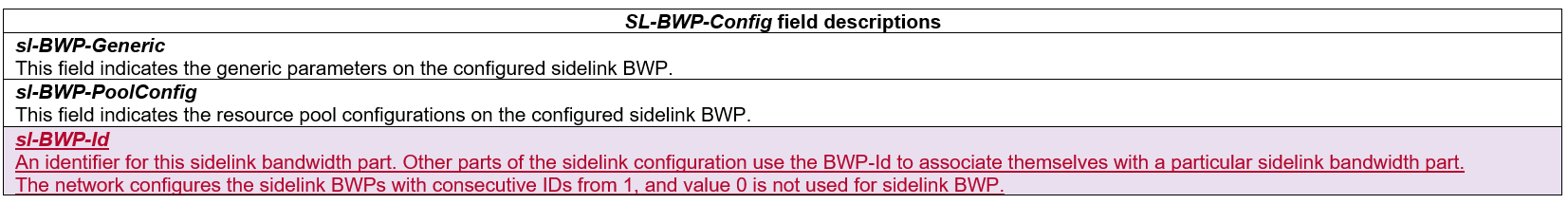 CompanyAgree/disagree on having the changeFurther commentsEricssonSee commentsWe prefer to limit the change to the first sentence (An identifier for this sidelink bandwidth part). Our concern is that in sidelink there is only one BWP and, even if the signalling may allow the configuration of more than one BWP, we think that this should not be taken as something that “can happen”. For this reason, we prefer to not have the other sentences.Otherwise, we need to clarify that only one BWP can be configured for SL and thus only ID 1 is configured in this release. OPPOSee commentsWe agree with Ericsson that the first sentence is fine but other than that is not needed (I.e., We are not so sure about the source of “The network configures the sidelink BWPs with consecutive IDs from 1, and value 0 is not used for sidelink BWP.”, i.e., to us this restriction is not needed)vivoDisagreeWe don’t think the proposed change is critical since the highlighted description of the parent IE SL-BWP-Config itself has already been clear enough to reflect the usage of the sl-BWP-Id.–	SL-BWP-ConfigThe IE SL-BWP-Config is used to configure the UE specific NR sidelink communication on one particular sidelink bandwidth part.ZTEDisagreeAgree with vivo, this change is not necessary.IntelSame comment as vivo and ZTEAppleSee commentsWe are not very convinced that this change is needed.  But if majotity view think this is needed, we also prefer to only keep the first sentence because in R16, there is no NW use case to configure the sidleink BWPs with consectuve IDs.LGSee commentWe agree with Ericsson that the first sentence is fine.NokiaCommentsWe think this change is not needed.QualcommSee commentOur view is this change is not necessary, but if the majority view is in favor, we agree with Ericsson’s view to retain the first sentence. TdocReason for change/Summary of changeDetails of changeR2-2202714Description of SL-Thres-RSRP is incorrectly added in the field description of IE SL-Thres-RSRP-List./In clause 6.3.5, remove description of SL-Thres-RSRP in the field description, and add in the IE description of SL-Thres-RSRP-List .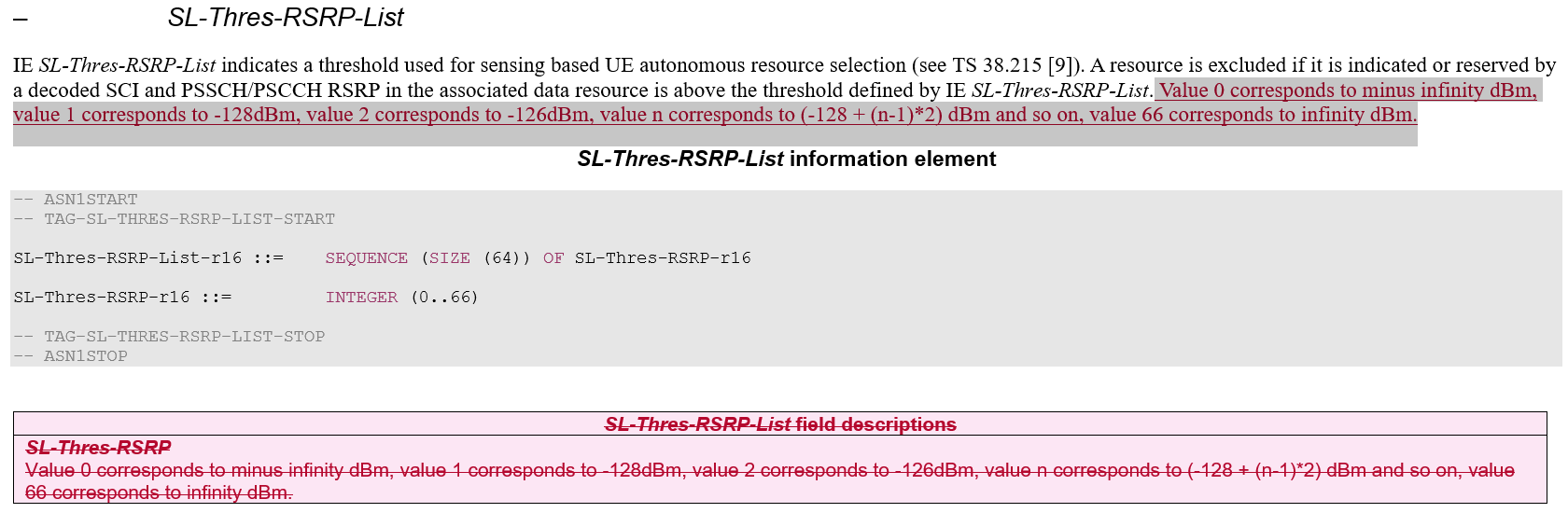 CompanyAgree/disagree on having the changeFurther commentsEricssonAgreevivoAgreeZTEAgreeIntelAgreeAppleAgreeLGAgreeNokiaAgreeQualcommAgreeTdocReason for change/Summary of changeDetails of changeR2-2202714Fix the editorial errors.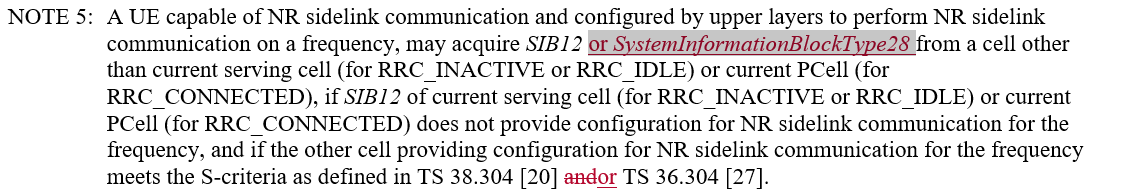 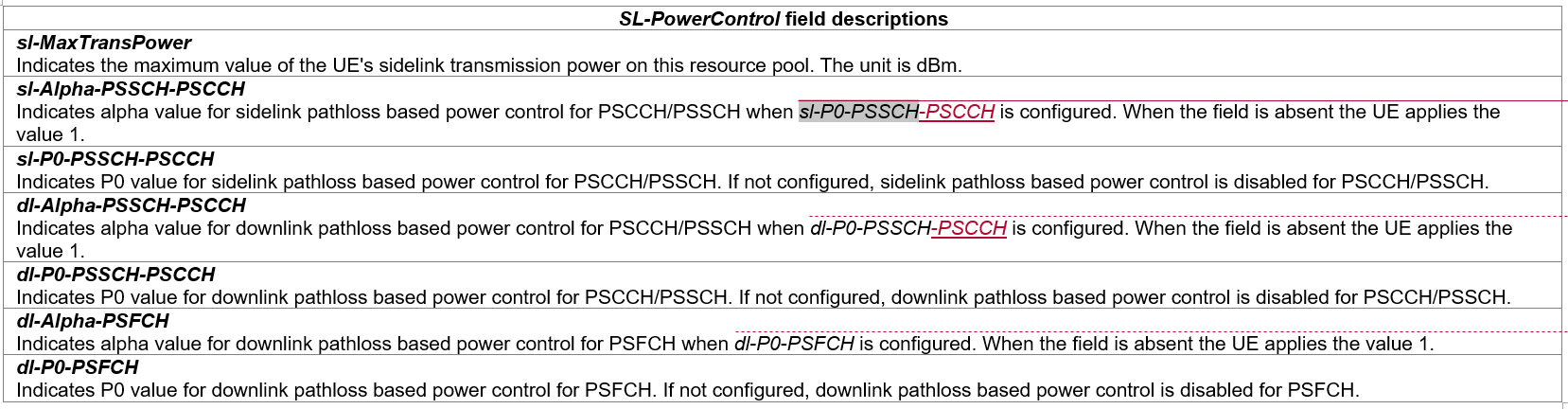 Other editorial changes on word style, space etc.CompanyAgree/disagree on having the changeFurther commentsEricssonAgreeOPPOAgreevivoAgreeZTEAgreeIntelAgreeAppleAgreeLGAgreeNokiaAgreeQualcommAgreeTdocReason for change/Summary of changeDetails of changeR2-2203289System information in NR specification is captured by using “SIB*”, not “SystemBlockInformationType*” which is used in LTE specification. To differentiate the NR system information and LTE system information, the wording of system information needs to be modified./In clause 8.1, change “SystemInformationBlockType12/13/14” to “SIB12/13/14”.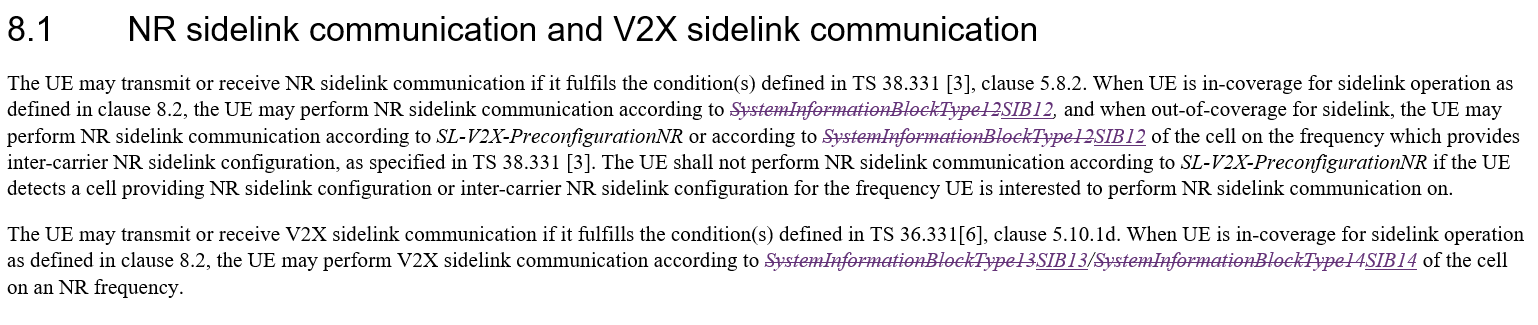 CompanyAgree/disagreeFurther commentsEricssonOk but fix during CR implementationUnless there are other changes impacting 38.304, this is a purely editorial change and we suggest to fix this during the CR implementation (after plenary) without the need of an actual CR. OPPOAt least should be of category-D instead of F.vivoWe are ok to make the editorial changes. No strong view how to handle the CR.ZTEAgreeProponent:      If majority companies think this is an editorial change, we are fine to use category-D instead of F.IntelEditorial changes are fineAppleEditorial changes. We are fine to have a Cat. D CR.LGEditorial changes are fineNokiacommentsWe are ok with the change and agree to handle it as editorial change in the next revisions of TS38.304.QualcommPartially agreeEditorial changes are fineTdocReason for change/Summary of changeDetails of changeR2-22032861. Since (for 116 meeting agreed change on sl-HARQ-FeedbackEnabled),  only RRC signaling is modified, the agreed change can only be applied on SL DRB. As SL SRB are used for sidelink unicast communication, all SL SRBs use specified RB configuration, and it does not include the HARQ attribute. Based on  current spec(i.e. only LCH with HARQ disabled can use resource pool without PSFCH), SL SRB still can not use the SL grant associated to resource pool without PSFCH resource pool. Therefore, to align SL DRB configuration, HARQ attribute will always be configured for SL SRB.2. And to reduce the latency of SL SRB, HARQ disabled is configured in specified SCCH configuration (TS 38.331).(for SL-SRB 3 and similarly for SL-SRB 0,1,2)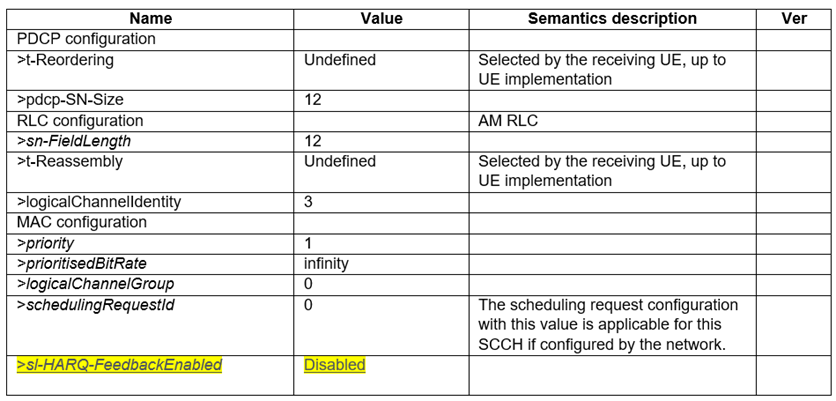 TdocReason for change/Summary of changeDetails of changeR2-2203288Add the description of how to handle the SL SRB without HARQ attribute during LCP in TS 38.321.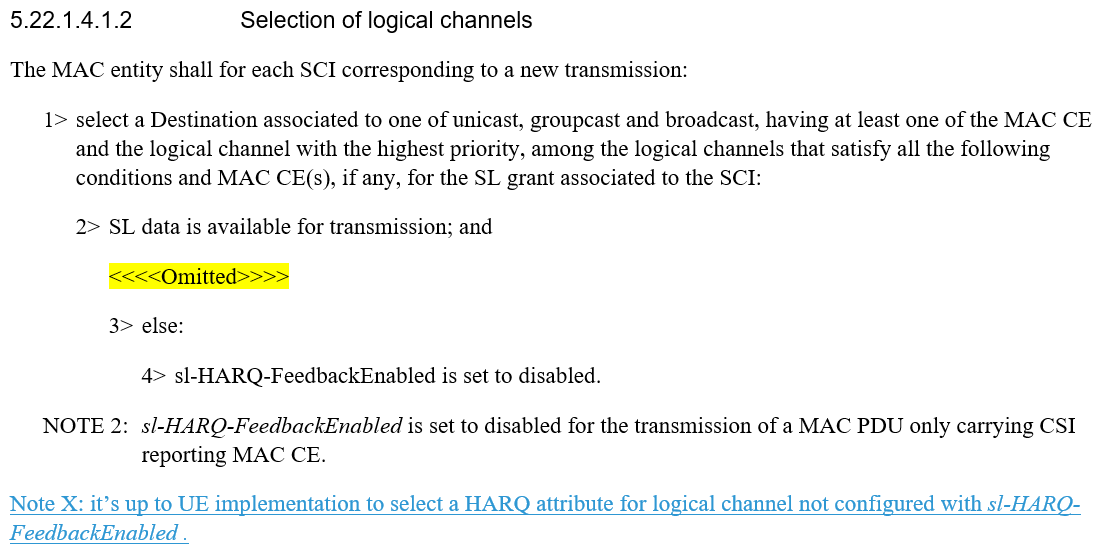 TdocReason for change/Summary of changeDetails of changeR2-2203287To provide more flexible, the HARQ attribute of SL SRB is selected by UE implementation (TS 38.331): 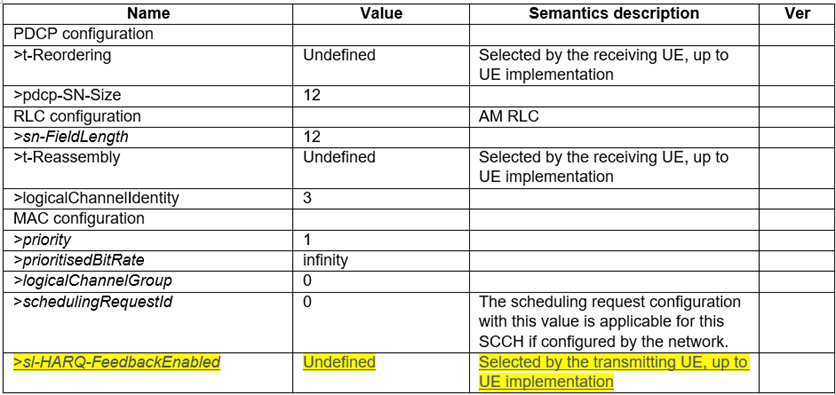 TdocReason for change/Summary of changeDetails of changeR2-2203290The HARQ attribute for transmission of the MAC PDU is determined by the highest priority LCH with sl-HARQ-FeedbackEnabled. The LCH without HARQ attribute can be multiplexed with LCH with HARQ attribute. (TS 38.321)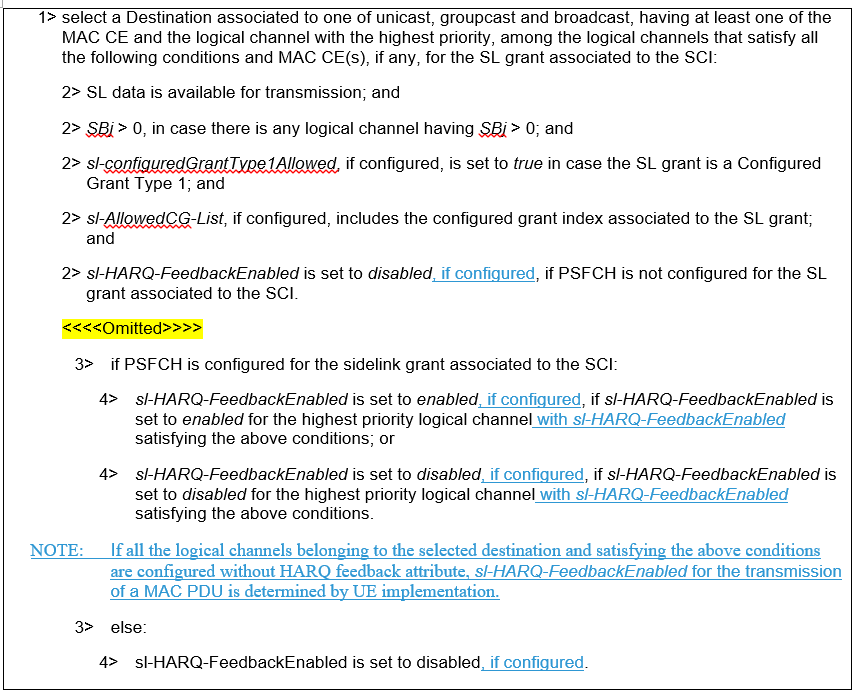 CompanyOption(s)Further commentsEricssonOption 2bThis is the simplest solution and the one with less standardization efforts. Also, this is in line with other parameter of the SCCH configuration.OPPOOption 1We understand Option 1 is the simplest solution, otherwise with leaving the sl-HARQ-FeedbackEnabled to UE implementation will introduce a third HARQ attribute and will have further issues for LCP. Can accept 2b as long as it does not introduce a 3rd state where the attributive is not configured.vivoOption 2bWe prefer to adopt Option 2b with the minimum specification impact.ZTEOption 2aBoth 2a and 2b have a more flexible UE and gNB implementation, we prefer option2a, since this can be applied to both SL SRB and SL DRB.IntelOption 2a or 2bWe are fine with either 2a or 2bLGOption 2a2a have a more flexible UE and gNB implementation. For example, UE may use the property of sl-HARQ-FeedbackEnabled which maps to LCG "0" of SL-LogicalChannelConfig. Or leave it to UE implementation.NokiaOption 2bQualcommOption 1CompanySupport/Not supportFurther commentsEricssonNot supportThis is clearly a NBC and it not acceptable to us (given that there are other changes that are BC on the table).OPPONot supportvivoNot SupportAgree with Ericsson. And we think the keypoint is not to support Option 2a and Option 3. ZTESupportWe prefer to provide a more flexible design to UE and gNB. But for the NBC issue, we are fine with majority view.AppleNot supportLGNot supportNokiaNot supportQualcommNot support